This man is taking precautions to prevent mosquito bites (Using repellent)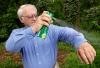 By making these holes we are preventing standing water in our yards (Holes in kiddie pool)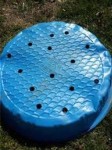 The first stage of the mosquito life cycle, the female mosquito lays between 50-300 of these every three days (Eggs)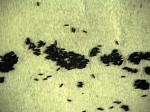 This diagram shows all the mosquito body parts (Mosquito diagram)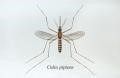 This open area is good habitat for mosquitoes that might carry EEE (Swamp)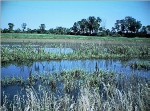 The number one mosquito breeding site in the United States (Tire)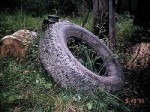 This mosquito is surrounded by the one thing all mosquitoes need to complete their life cycle (Water)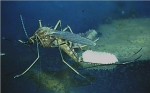 If all of these bit you, you would be very itchy (lots of mosquitoes)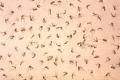 This shows where West Nile virus can be found (Continental US)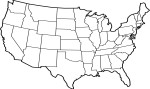 This animal, like humans, is a Dead-End Host (Horse)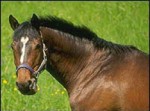  By fixing these you can keep mosquitoes from coming into your house (Screen)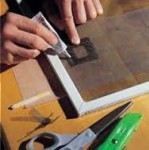  This picture must be a female because it is filled with blood (Mosquito)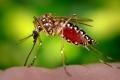  This natural container can hold water where mosquitoes might breed (Hole in tree)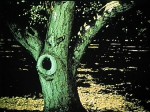  A mosquito uses these to hear and smell (Antennae)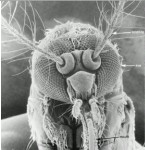 The second stage of the mosquito lifecycle after the eggs hatch (Larva)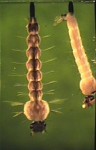  A place where birds clean up, and mosquitoes might lay their eggs (Birdbath)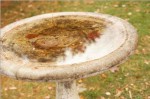 This animal can be a reservoir for Eastern Equine Encephalitis (Bird) 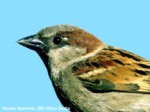 This prevention method minimizes skin exposure to mosquitoes (Pants tucked into socks)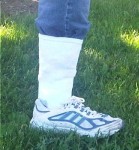  These are used on skin and clothing to help keep mosquitoes from biting you (Repellent)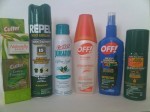  The chemical that all animals exhale that can attract mosquitoes (Carbon dioxide)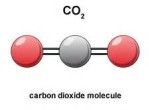 This habitat with trees is good for mosquitoes that might carry EEE (Bog)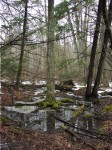 The third stage of the mosquito lifecyle which is partically encased in a coccon (Pupae)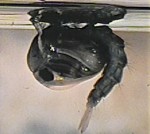 This is something you can do with your toys to help prevent them from filling with water (Emptying bucket)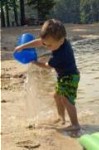 This is the theme of our activities today (Fight the Bite)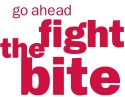 